 POZVÁNKA  NA  ZASEDÁNÍ  ZASTUPITELSTVA  OBCE  MORAŠICE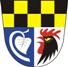 DATUM  KONÁNÍ    20.9.2019  OD 18:00 HOD.MÍSTO  KONÁNÍ       HOSPODA „VE DVOŘE“Program: Přijetí dotací, prodej pozemku ve Zbyhněvicích, rozpočtové opatření, občanské sdružení Č.O.LE.K.  Dubina, různé